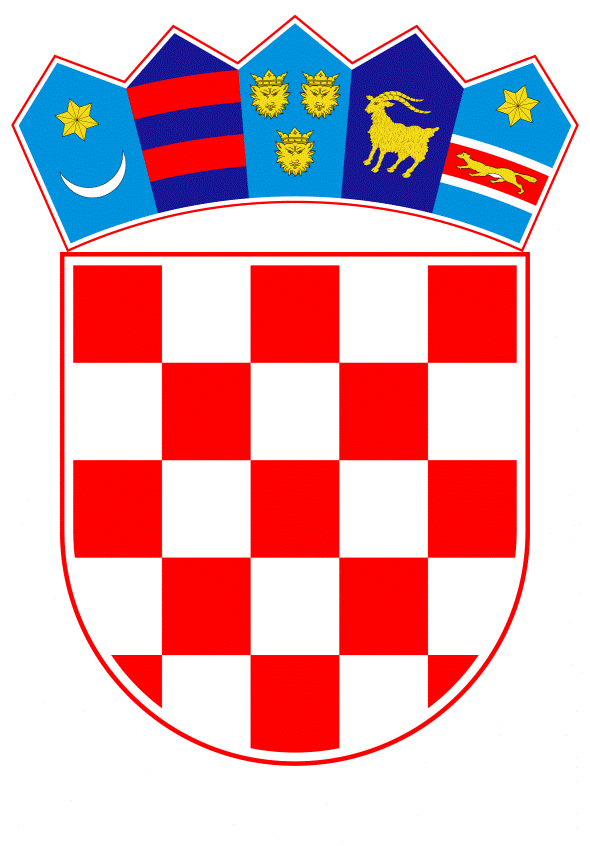 VLADA REPUBLIKE HRVATSKEZagreb, 30. prosinca 2020.Na temelju članka 31. stavka 2. Zakona o Vladi Republike Hrvatske (Narodne novine, br. 150/11, 119/14, 93/16 i 116/18), a u vezi s člankom 22. stavka 1. Zakona o pomorskom dobru i morskim lukama (Narodne novine, br. 158/03, 100/04, 141/06, 38/09, 123/11 – Odluka Ustavnog suda Republike Hrvatske, 56/16 i 98/19), Vlada Republike Hrvatske je na sjednici održanoj ________ donijelaODLUKU O DAVANJU SUGLASNOSTI NA ODLUKU ŽUPANIJSKOG POGLAVARSTVA ŠIBENSKO-KNINSKE ŽUPANIJE O IZMJENAMA I DOPUNAMA ODLUKE O KONCESIJI NA POMORSKOM DOBRU U SVRHU ZAVRŠETKA GRADNJE I GOSPODARSKOG KORIŠTENJA LUKE POSEBNE NAMJENE-LUKE NAUTIČKOG TURIZMA NA DIJELU K.O. DONJE POLJE-ZABLAĆEI.Daje se suglasnost na Odluku o izmjenama i dopunama Odluke o koncesiji na pomorskom dobru u svrhu završetka gradnje i gospodarskog korištenja luke posebne namjene-luke nautičkog turizma na dijelu k.o. Donje Polje-Zablaće, klase: 934-04/09-01/10, urbroja: 2182/1-02-09-1, koju je donijelo Županijsko poglavarstvo Šibensko-kninske županije na sjednici održanoj 24. travnja 2009. godine, a kojom se povećava stalni dio koncesijske naknade i produžuje rok trajanja koncesije na pomorskom dobru dodijeljene trgovačkom društvu Solaris d.d. Šibenik, temeljem Ugovora o koncesiji na pomorskom dobru u svrhu završetka gradnje i gospodarskog korištenja luke posebne namjene-luke nautičkog turizma na dijelu k.o. Donje Polje-Zablaće od 18. siječnja 1999. godine, na način da se rok trajanja koncesije produžuje za 10 godina računajući od dana zaključivanja Dodatka Ugovoru o koncesiji iz točke II. ove Odluke. II.Po donošenju ove Odluke Šibensko-kninska županija će u roku od 90 dana s društvom Solaris d.d. Šibenik sklopiti Dodatak Ugovoru o koncesiji na pomorskom dobru u svrhu završetka gradnje i gospodarskog korištenja luke posebne namjene-luke nautičkog turizma na dijelu k.o. Donje Polje-Zablaće, pod raskidnim uvjetom ishođenja dozvola iz područja prostornog uređenja i gradnje. Društvo Solaris d.d. Šibenik dužno je ishoditi dozvole iz područja prostornog uređenja i gradnje i dostaviti građevinsku dozvolu Šibensko-kninskoj županiji u roku ne dužem od 24 mjeseca od dana sklapanja Dodatka Ugovoru o koncesiji iz stavka 1. ove točke. III.Šibensko-kninska županija dužna je prije sklapanja Dodatka Ugovoru o koncesiji iz točke II.  stavka 1. ove Odluke izvršiti usklađenje svih podataka u Registru koncesija.Šibensko-kninska županija dužna je u tekst Dodatka Ugovoru o koncesiji iz točke II.  stavka 1. ove Odluke ugraditi potpunu primjenu odredbe o promjeni koncesijske naknade sukladno članku 57. stavku 5. Zakona o koncesijama („Narodne novine“, br. 69/17 i 107/20), a rok trajanja koncesije ne može biti duži od utvrđenog u članku 22. Zakona o pomorskom dobru i morskim lukama (Narodne novine, br. 158/03, 100/04, 141/06, 38/09, 123/11 – Odluka Ustavnog suda Republike Hrvatske, 56/16 i 98/19).V.Ova Odluka stupa na snagu danom donošenja, a objavit će se u Narodnim novinama.Klasa: Urbroj: Zagreb, Predsjednikmr. sc. Andrej Plenković  OBRAZLOŽENJETrgovačko društvo Solaris d.d. Šibenik bilo je ovlaštenik koncesije temeljem Odluke Županijskog poglavarstva Šibensko-kninske županije o koncesiji na pomorskom dobru u svrhu završetka gradnje i gospodarskog korištenja luke posebne namjene-luke nautičkog turizma na dijelu k.o. Donje Polje-Zablaće, (Klasa: 342-01/98-01-3, Urbroj: 2182/1-02-98-1, od dana 10. prosinca 1998. godine) i Ugovora o koncesiji na pomorskom dobru u svrhu završetka gradnje i gospodarskog korištenja luke posebne namjene-luke nautičkog turizma na dijelu k.o. Donje Polje-Zablaće, sklopljenog dana 18. siječnja 1999. godine sa Šibensko-kninskom županijom kao davateljem koncesije. Koncesija je dana na rok od 10 godina računajući od dana zaključenja Ugovora, a dana 18. siječnja 2009. godine koncesija je istekla.  Sukladno članku 22. stavku 1. Zakona o pomorskom dobru i morskim lukama („Narodne novine“, br. 158/03, 100/04, 141/06, 38/09, 123/11, 56/16 i 98/19) županijska skupština može iznimno, na zahtjev ovlaštenika, za koncesiju iz članka 20. stavka 2. istog Zakona, uz suglasnost Vlade Republike Hrvatske, produžiti rok trajanja koncesije na ukupno 30 godina, te sukladno tome izmijeniti i ostale uvjete iz odluke i ugovora o koncesiji u slučaju ako nove investicije to gospodarski opravdavaju ili ako nastupi viša sila.Dana 22. prosinca 2008. godine ovlaštenik koncesije je pravodobno podnio zahtjev za produženje roka trajanja koncesije na idućih 10 godina te je Stručno tijelo za ocjenu koncesija na pomorskom dobru Šibensko-kninske županije dana 11. veljače 2009. godine dalo pozitivan Nalaz i mišljenje. Također je dana 16. veljače 2009. godine Grad Šibenik, Upravni odjel za prostorno planiranje dao svoje pozitivno mišljenje u pogledu produženja roka trajanja koncesije.Poslovnim planom Marine Solaris iz listopada 2008. godine predviđeni su nužni radovi na produbljivanju dna akvatorija luke, saniranje obalnog zida te rekonstrukcija infrastrukture, zamjena postojeće dizalice za brodove nosivosti od 5 tona, novom dizalicom nosivosti do 15 tona, u svrhu čega je izrađeno Idejno programsko rješenje za iskop mulja i produbljivanje dna u Marini u hotelskom naselju Solaris. Predviđena su nova ulaganja u samu lučicu u vrijednosti 11.018.997,00 kn, daljnje zapošljavanje te porast prihoda. Slijedom navedenog, Županijsko poglavarstvo Šibensko-kninske županije donijelo je dana 24. travnja 2009. godine Odluku o izmjenama i dopunama Odluke o dodjeli koncesije na pomorskom dobru u svrhu završetka gradnje i gospodarskog korištenja luke posebne namjene - luke nautičkog turizma na dijelu k.o. Donje Polje-Zablaće (Klasa: 934-04/09-01/10, Urbroj: 2182/1-02-09-1) kojom se trgovačkom društvu Solaris d.o.o. produžuje rok trajanja koncesije za 10 godina računajući od dana zaključivanja Dodatka Ugovoru o koncesiji i povećava stalni dio koncesijske naknade sa 0,70 na 4 kn/m2, a promjenjivi dio se zadržava u visini od 2% od godišnjih prihoda luke. Povećanje koncesijske naknade s 0,70 kn/m2 na 4,00 kn/m2 za stalni dio koncesijske naknade bilo je u skladu s politikom povećanja svih ostalih koncesijskih naknada u tom razdoblju na području Šibensko-kninske županije.  U postupku ishođenja suglasnosti od strane Vlade Republike Hrvatske sukladno članku 22. stavku 1. Zakona o pomorskom dobru i morskim lukama, na česticama zemljišta unutar obuhvata luke brisan je status pomorskog dobra, a kao formalni zemljišno – knjižni vlasnik upisala se Biskupska katolička stolica Šibenska (sada: Šibenska biskupija) koja je zatražila  poništenje Odluke o davanju koncesije. Zbog nezakonite uknjižbe vlasništva na čestice pomorskog dobra obustavljene su sve radnje vezano za postupak ishođenja suglasnosti Vlade Republike Hrvatske. U vezi upisa prava vlasništva u korist Biskupske katoličke stolice šibenske, Državno odvjetništvo Republike Hrvatske donijelo je mišljenje broj; M-DO-12/10-13 od dana 14. ožujka 2011. godine kojim se detaljno obrazlaže pravna neutemeljenost upisa vlasništva iz članka 118. stavka 1. Zakona o pomorskom dobru i morskim lukama kao i neosnovanost zahtjeva Biskupske katoličke stolice šibenske za poništenje Odluke o koncesiji. Republika Hrvatska zastupana po Županijskom državnom odvjetništvu u Šibeniku je sukladno navedenom protiv Šibenske biskupije, (prije: Biskupska katolička stolica Šibenska) dana 29. kolovoza 2012. godine podnijela tužbu Trgovačkom sudu u Zadru, Stalnoj službi u Šibeniku radi utvrđenja da je uknjižba prava vlasništva Biskupske katoličke stolice Šibenske na nekretnine unutar luke nautičkog turizma (čest.zem. 3841/2-obala, čest.zem. 3841/3 more i 3841/4 obala) ništava i bez pravne važnosti budući da se radi o nekretninama koje su opće pomorsko dobro kojim upravlja i vodi brigu o zaštiti Republika Hrvatska.Tek krajem 2016. godine navedene čestice uknjižene su kao opće dobro - pomorsko dobro te je dopisom od dana 21. veljače 2017. godine Šibensko-kninska županija kao davatelj koncesije zatražila od nastavak postupka davanja suglasnost Vlade Republike Hrvatske kako bi se mogao zaključiti Dodatak Ugovoru o koncesiji, stoga je ovo Ministarstvo u nekoliko navrata tijekom 2017. i 2018. godine predlagalo dati suglasnost i zatražilo mišljenja nadležnih tijela državne uprave.Sukladno zaprimljenim primjedbama Prijedlog odluke je odgovarajuće mijenjan i usuglašavan sa svim primjedbama osim s primjedbom Ministarstva financija da se poveća stalni dio koncesijske naknade s 4 kn/m2 na 10 kn/m2 zauzetog pomorskog dobra sukladno Uredbi o postupku davanja koncesija na pomorskom dobru („Narodne novine“, br. 23/04, 101/04, 39/06, 63/08, 125/10, 102/11, 83/12).Prema dodatnom obrazloženju Šibensko-kninske županije kao davatelja koncesije od dana 10. travnja 2018. godine, a u odnosu na pokazatelje iz Poslovnog plana Marine Solaris iz listopada 2008. godine, povećanjem koncesijske naknade s 4 kn/m2 na 10 kn/m2 projekt daljnjeg nužnog ulaganja u Marinu Solaris bio bi financijski neodrživ. Obzirom da se produžuje rok trajanja koncesije za 10 godina računajući od dana zaključivanja Dodatka Ugovoru o koncesiji, a zbog proteka vremena od kada je donesena Odluka o izmjenama i dopunama Odluke o dodjeli koncesije od dana 24. travnja 2009. godine, davatelj koncesije dostavio je ovom Ministarstvu novi Poslovni plan i plan ulaganja u Marinu Solaris iz lipnja 2020. godine za razdoblje od 2020. do 2030. godine. Prema navedenom Planu projekt ulaganja u Marinu Solaris s visinom investicije u iznosu od 18.700.000,00 kuna, uz iznos koncesijske naknade od 4,00 kn/m2 za stalni dio i 2% godišnjeg prihoda luke za promjenjivi dio, osigurava se ovlašteniku koncesije u desetogodišnjem produženom razdoblju trajanja koncesije povrat investicije za 9,23 godine. Analizom koncesije i koncesijske naknade, Ministarstvo mora, prometa i infrastrukture, kao predlagatelj predmetnog Prijedloga Odluke i kao tijelo nadležno za politiku upravljanja pomorskim dobrom, utvrdilo je da se ne može usvojiti primjedba Ministarstva financija budući da ne postoje uvjeti za povećanje koncesijske naknade, odnosno uravnoteženi odnos za davatelja koncesije i ovlaštenika koncesije moguće je postići samo u okvirima odobrene naknade kako je to određeno Odlukom o izmjenama i dopunama Odluke o dodjeli koncesije od dana 24. travnja 2009. godine. Ističemo da u postupku davanja suglasnosti Vlade Republike Hrvatske na akte drugih tijela  sukladno članku 31. stavka 2. Zakona o Vladi Republike Hrvatske, a što je i pravni temelj predmetnog Prijedloga odluke, ne bi ni bilo moguće mijenjati sadržaj akta na koji se daje suglasnost, a kojim je određena visina koncesijske naknade, već se isključivo može mijenjati akt kojim se daje suglasnost, a to je u ovom slučaju predmetni Prijedlog odluke. Slijedom navedenog, Vlada Republike Hrvatske sukladno članku 22. stavku 1. Zakona o pomorskom dobru i morskim lukama na Odluku o izmjenama i dopunama Odluke o dodjeli koncesije od dana 24. travnja 2009. godine može samo dati ili odbiti dati suglasnost, no sadržaj iste ne može mijenjati.Nedonošenjem predmetnog Prijedloga odluke prolongira se stanje pravne nesigurnosti i narušavaju se stečena prava Ovlaštenika koncesije da se u razumnom roku riješi njegov zahtjev pravodobno pokrenut pred tijelima državne, to jest, područne uprave. Prema načelu zaštite legitimnih očekivanja Ovlaštenik koncesije, produženjem predmetne koncesije, ne ugrožava prava trećih osoba niti je njegov zahtjev za produženjem koncesije u suprotnosti s javnim interesom. Upravno suprotno, omogućit će se daljnje ulaganje i uređivanje luke nautičkog turizma koja s okolnim područjem čini sadržajno jedinstvenu cjelinu Hotelskog naselja Solaris. Vezano uz pravnu sigurnost predmetnog Prijedloga odluke ističemo da prema mišljenju Ureda za zakonodavstvo Vlade Republike Hrvatske i Državnog odvjetništva Republike Hrvatske, nema pravnih zapreka da se produži rok trajanja koncesije s obzirom da je društvo Solaris d.d. podnijelo na vrijeme zahtjev za produženje roka trajanja koncesije. Prema pravnoj stečevini Europske unije, propust državnih tijela da odluče o zahtjevu ne može pasti na teret urednog adresata koji je navrijeme podnio zahtjev i koji je ispunio sve obveze koje je trebalo ispuniti sukladno Ugovoru o koncesiji.Od dana 18. siječnja 2009. godine kada je koncesija istekla, trgovačko društvo Solaris d.d. Šibenik nastavilo je koristiti luku nautičkog turizma bez pravne osnove, ali je plaćalo naknadu koja visinom odgovara iznosu koncesijske naknade, međutim, nije oplemenjivao pomorsko dobro zbog neizvjesnosti postupka produženja koncesije. Obzirom da za taj period nije bio sklopljen Dodatak Ugovoru o koncesiji nije bilo moguće izvršiti odgovarajuća zaduženja u Registru koncesija. Dio uplata društvo Solaris d.d. plaćalo je na ID 106073, a jedan dio na račun državnog proračuna. Kod društva Solaris d.d. obavljeno je proteklom razdoblju nekoliko financijskih nadzora temeljem kojih je usklađeno stanje u Registru koncesija, izvršeno preknjiženje krivo uplaćenih sredstava, obračunata naknada s obilježjima naknade na pomorskom dobru i imovinska korist ostvarena nezakonitim obavljanjem djelatnosti na pomorskom dobru bez koncesije. Prema Rješenju Područnog carinskog ureda Split od dana 12. prosinca 2019. godine subjekt nadzora je podmirio cjelokupnu utvrđenu obvezu čime su ispunjene pretpostavke iz članka 17. stavka 5. Zakona o pomorskom dobru i morskim lukama, koji propisuje obvezu prethodnog plaćanja naknade štete zbog stjecanja bez osnove, s tim da visina naknade ne može biti manja od naknade za koncesiju, koju bi ovlaštenik koncesije bio dužan platiti da pomorsko dobro koristi na temelju valjane pravne osnove.Slijedom navedenog, izrađen je predmetni Prijedlog odluke kojim Vlada Republike Hrvatske daje suglasnost na Odluku Županijskog poglavarstva Šibensko-kninske županije o izmjenama i dopunama Odluke o koncesiji na pomorskom dobru od 24. travnja 2009 godine kojom se:produžuje tok trajanja koncesije dodijeljene trgovačkom društvu Solaris d.d. Šibenik za 10 godina računajući od dana zaključivanja Dodatka Ugovoru o koncesiji ,povećava stalni dio koncesijske naknade s  0,70 kn/2 na 4 kn/m2.Imajući u vidu izmjene postupka davanja koncesije do kojih je došlo stupanjem na snagu novog Zakona o koncesijama („Narodne novine“, br. 69/17 i 107/20), točkom III. predmetnog Prijedloga odluke obavezuje se davatelj koncesije u odredbe Dodatka Ugovoru o koncesiji ugraditi potpunu primjenu članka 57. stavka 5. Zakona o koncesijama. Također se istom točkom zadužuje davatelja koncesije prije sklapanja Dodatka Ugovoru o koncesiji uskladiti stanje u Registru koncesija. Nadalje u točki II. predmetnog Prijedloga odluke propisuje se obveza društvu Solaris d.d. ishoditi dozvole iz područja prostornog uređenja i gradnje i dostava građevinske dozvole davatelju koncesije, u roku ne dužem od 24 mjeseca od dana sklapanja Dodatka Ugovoru o koncesiji, budući da građevinska dozvola nije ishođena obzirom da je koncesija istekla.Društvo Solaris d.d. postupalo je s pažnjom dobrog gospodarstvenika pokrenuvši na vrijeme postupak produženja koncesije prije njenog isteka, a zbog gospodarskih ulaganja koja se ne mogu amortizirati u vremenu na koje je koncesija dana. Nadalje, zbog okolnosti koje su izvan njegove kontrole i koje nije mogao izbjeći (zbog dugotrajnosti sudskih i administrativnih postupaka koji su tekli o predmetu koncesije zbog nezakonite uknjižbe vlasništva na čestice pomorskog dobra) bio je onemogućen u ishođenju produženja koncesije, a samim time i ulaganja u luku i ishođenja potrebnih dozvola iz područja prostornog uređenja i gradnje. U narednom razdoblju društvo Solaris d.d. planira podignuti kvalitetu luke nautičkog turizma neophodnim radovima iskopa mulja i produbljivanja dna, izrade obalnog zida, pristupnih staza i kompletne infrastrukture za obavljanje poslova marine. Na taj način unaprijed će se cjelokupni prostor Lučice-Autokampa-Apartmana kao prirodno i sadržajno jedinstvene cjeline Hotelskog naselja Solaris.Zaključno, Ministarstvo mora prometa i infrastrukture, kao stručni nositelj predmetnog prijedloga odluke je stava kako je davanje suglasnosti Vlade Republike Hrvatske na Odluku o izmjenama i dopunama Odluke o dodjeli koncesije od dana 24. travnja 2009. godine opravdano jer se na taj način:ispravlja administrativni problem iz 2009. godine kada je zbog nezakonite uknjižbe vlasništva na česticama zemljišta koje čine nesporno pomorsko dobro zaustavljen postupak davanja suglasnosti Vlade Republike Hrvatske, osigurava valorizacija pomorskog dobra koje je zbog proteka vremena nije bilo dozvoljeno oplemenjivati zbog nemogućnosti ishođenja potrebnih dozvola,osigurava povećanje prihoda državnog proračuna, županijskog proračuna i proračuna grada/općine.Predlagatelj:Ministarstvo mora, prometa i infrastrukturePredmet:Prijedlog odluke o davanju suglasnosti na Odluku Županijskog poglavarstva Šibensko-kninske županije (Klasa: 934-04/09-01/10, Urbroj: 2182/1-02-09-1 od 24. travnja 2009.) o izmjenama i dopunama Odluke o koncesiji na pomorskom dobru u svrhu završetka gradnje i gospodarskog korištenja luke posebne namjene-luke nautičkog turizma na dijelu k.o. Donje Polje-Zablaće